Muster-Gefährdungsbeurteilung Chemieunterricht an WaldorfschulenKlassenstufe: 		12. KlasseTitel des Versuchs: 	Eisensalze, Nachweisreaktionen (11.2)Literatur:			Lehrbuch der phänomenologischen Chemie, Band 2, Seite 356Gefahrenstufe                  	Versuchstyp   Lehrer             SchülerGefahrstoffe (Ausgangsstoffe, mögliche Zwischenprodukte, Endprodukte)Andere Stoffe:Beschreibung der DurchführungWenn nur älteres Eisen(II)sulfat-Heptahydrat zur Verfügung steht, ist es zu empfehlen, nach dem Ansetzen der Lösung, diese leicht mit Schwefelsäure anzusäuern und mit einigen Zinkgranalien zu versetzen (z.B. über Nacht, mindestens aber für 2 Stunden).a) In einem Reagenzglas werden 5 ml Eisen(II)-sulfatlösung mit 1 ml 	Ammoniumthiocyanatlösung versetzt. In ein weiteres Reagenzglas gibt man 4 ml Kaliumhexacyanoferrat(II)-lösung, in ein drittes 4 ml Kaliumhexacyanoferrat(III)-lösung. Zu beiden Lösungen gibt man etwa 10 Tropfen Eisen(II)-sulfatlösung.b) In einem Reagenzglas versetzt man 5 ml Eisen(III)-chloridlösung mit 1 ml Ammoniumthiocyanatlösung. In ein weiteres Reagenzglas gibt man 4 ml Kaliumhexacyanoferrat(II)-lösung, in ein nächstes 4 ml Kaliumhexacyanoferrat(III)-lösung. Zu beiden gibt man nun 10 Tropfen Eisen(III)-chloridlösung. Ergänzende HinweiseKeineEntsorgungshinweiseNiederschläge in den Sammelbehälter "Anorganische Feststoffe", neutralisierte Lösungen in den Sammelbehälter "Anorganische Abfälle (Salzlösungen)" geben.Mögliche Gefahren (auch durch Geräte)Sicherheitsmaßnahmen (gem. TRGS 500)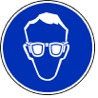 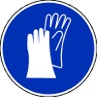 			Schutzbrille tragen		Schutzhandschuhe tragenErsatzstoffprüfung (gem. TRGS 600)Durchgeführt; risikoarmes Standardexperiment.AnmerkungenH290		Kann gegenüber Metallen korrosiv sein.H302		Gesundheitsschädlich bei Verschlucken.H302+312+332	Gesundheitsschädlich bei Verschlucken, Hautkontakt oder Einatmen.H314		Verursacht schwere Verätzungen der Haut und schwere Augenschäden.H315		Verursacht Hautreizungen.H317		Kann allergische Hautreaktionen verursachen.H318		Verursacht schwere Augenschäden.H319		Verursacht schwere Augenreizung.H412		Schädlich für Wasserorganismen, mit langfristiger Wirkung.P273		Freisetzung in die Umwelt vermeiden.P280		Schutzhandschuhe/Schutzkleidung/Augenschutz/Gesichtsschutz tragen.P301+312	Bei Verschlucken: Bei Unwohlsein Giftinformationszentrum/Arzt anrufen.P301+330+331	Bei Verschlucken: Mund ausspülen. Kein Erbrechen herbeiführen.	P302+352	Bei Berührung mit der Haut: Mit viel Wasser und Seife waschen.P305+351+338	Bei Berührung mit den Augen: Einige Minuten lang vorsichtig mit Wasser ausspülen. Eventuell. vorhandene 		Kontaktlinsen nach Möglichkeit entfernen. Weiter ausspülen.P309+310	Bei Exposition oder Unwohlsein: Sofort Giftinformationszentrum oder Arzt anrufen.P310		Sofort Giftinformationszentrum/Arzt anrufen.	P501		Inhalt/Behälter örtlicher Sondermüllsammelstelle zuführen.Schule:Datum:				Lehrperson:					Unterschrift:Schulstempel:© Ulrich Wunderlin / Atelierschule Zürich / Erstelldatum: 29.02.2016______________________________________________________________________________NameSignalwortPiktogrammeH-SätzeEUH-SätzeP-SätzeAGW in mg m-3Eisen(III)chlorid-lösungw = 5%Gefahr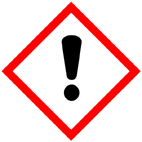 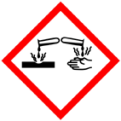 H302 H315 H317 H318---P280 P301+312 P302+352 P305+351+338 P310 P501---Eisen(II)sulfat-lösungw = 9% frisch bereitetAchtungH302 H315 H319---P302+352 P305+351+338---Schwefelsäure (w = 96%)GefahrH290 H314---P280 P301+330+331 P305+351+338 P309+310---Ammoniumthiocyanat-lösung w = 8%AchtungH302+312+332H412---P273 P302+352Zink (Granalien)Lösung von gelbem Blutlaugensalz w = 10%Lösung von rotem Blutlaugensalz w = 10%Eisen(III)-thiocyanatkomplex (Reaktionsprodukt) keine GHS-Einstufung verfügbarBerliner Blau (Reaktionsprodukt) keine GHS-Einstufung verfügbarTurnbulls Blau (Reaktionsprodukt) keine GHS-Einstufung verfügbarGefahrenJaNeinSonstige Gefahren und HinweiseDurch EinatmenXDurch HautkontaktXBrandgefahrXExplosionsgefahrXDurch AugenkontaktX